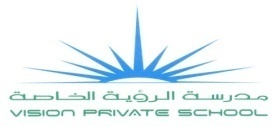 و                                                   ورقة عمل( سورة الانفطار )    استنتج أحداث يوم القيامه  المذكورة في سورة الانفطا ر.....................................................   2- ..............................................................3-......................................................  4- ...............................................................اذا علمت انك ستحاسب لا محاله استنتج كيف يتعين عليك محاسبة نفسك في الجوانب التالية :-ج-  اذكر ثلاثة من أسماء الملائكة ؟.....................................................................................................................................د- اذكر وظائف الملائكة المذكورة في سورة الانفطار...................................................................................................................................................................................................................................................................................................................................................................................................          ذ- اذكر ثلاثة من أسماء يوم القيامة ؟................................................................................................................................          ر- بين الحكمة من التذكير بيوم الحساب ؟................................................................................................................................مؤشرات الأداء:-*. أن يتلوا الطالب الآيات تلاوة مجوده بالاحكام*. أن يفسر معاني المفردات الوارده في سورة الانفطار*. أن يحرص على الاستعداد ليوم القيامه بالعمل الصالح وحسن الخلق      الجانب                 أفعل         أتركالعباداتالأسرةالوطن المدرسة